 ОшМУнун тарых факультетинин эл аралык байланыштар, долбоорлор менен иштөө, академиялык мобилдүүлүк, инвестиция жана чет өлкөлүк студенттерди тартуу боюнча жүргүзүлгөн иштердин абалы жөнүндө 2017-жыл үчүн отчетуФакультет, колледждерде эл аралык байланыштарды жүргүзүүнүн нормативдик негиздериА) ОшМУнун “Академиялык мобилдүүлүк жөнүндө Жобо” аттуу №32 бюллетенин негизинде иш алып барылууда. Бул Жобо Ош мамлекеттик университетинин (мындан ары ОшМУ) студенттеринин (аспирант, магистрант, докторант) академиялык мобилдүүлүгүн жана   кызматкерлеринин сапарларын уюштуруунун жалпы эрежелерин аныктайт.  Жобо чет элдик жана Кыргызстандык ЖОЖдор менен кызматташууну кеңейтүү жана чыңдоо менен билим берүүнүн сапатын  жогорулатуу максатында иштелип чыкты. Жободо төмөнкү нормативдик актыларга жана документтерге шилтемелер колдонулду:КыргызРеспубликасынын “Билим берүү жөнүндө”  Мыйзамы;КРнын Билим берүү жана илим министрлиги тарабынан бекитилген ECTSти Кыргыз Республикасында колдонуу боюнча нормативдүү документтердин жыйнагы;Окуу процессин окутуунун кредиттик технологияларынын (ECTS) негизинде уюштуруу жөнүндө Жобо (Ош мамлекеттик университетинин №18 Бюллетени, 30.08.2012 ж.);КРнын Билим берүү жана илим министрлигинин “Чет өлкөлүк университеттерде окуп келген студенттеринин билим берүү жыйынтыктарын Кыргызстандын ЖОЖдору тарабынан таануу тартиби жөнүндө” 2013-жылдын 29-апрелиндеги №225/1 буйругу.Б) Ички академиялык мобилдүүлүк боюнча 2016-жылдын 21-майындаОш мамлекеттик университетинде Кыргызстандын жети облусунун жети мамлекеттик жогорку окуу жайларынын ректорлору “Ош декларациясына” кол коюшкан. Ага Ош мамлекеттик университети, К. Тыныстанов атындагы Ысык-Көл мамлекеттик университети, Талас мамлекеттик университети, С. Нааматова атындагы Нарын мамлекеттик университети, Жалал-Абад мамлекеттик университети, Баткен мамлекеттик университети, А. Мырсабеков атындагы Ош гуманитардык педагогикалык институту сыяктуу мамлекеттик окуу жайлар кирген. Аталган декларациянын максаты: - ЖОЖдор аралык мобилдүүлүктү активдештирүү жана ички академиялык алмашууну күчөтүү; ЖОЖдор арасында педагогикалык тажрыйба алмашууну өнүктүрүү; белгилүү окумуштуулардын жана профессорлордун, доценттердин конок лекцияларын, ачык сабактарын уюштуруу; ири эл аралык долбоорлорду чогуу ишке ашыруу; профессордук-окутуучулук курамдын стажировкадан өтүүлөрүн камсыздоо; илимий изилдөө иштерин биргеликте жүргүзүү; илимий-практикалык конференцияларды, симпозиумдарды, он-лайн, телелекцияларды, видеосабактарды ж.б. мамлекеттик  жана университеттик деңгээлдеги иш-чараларды өткөрүү. В) ОшМУнун чет мамлекеттер менен түзүлгөн 170 ашуун келишимдериЭл аралык долбоорлор менен иш алып барууА) 2015-жылы т.и.к., профессор Т.Кадыров “Түштүк Кыргызстандагы урууларды изилдөө” боюнча проектке катышкан.Б) Кыргыз Республикасынын билим берүү жана илим министрлигинин илим департаментине ОшМУнун атынан илимий изилдөөлөрдүн гранттык жана программалык максаттуу каржылоо боюнча конкурска “Баткен, Жалал-Абад, Ош облустарындагы миграциялык жана этнодемографиялык процесстер” (жетекчи: т.и.к., доцент Чыныкеева Г.Э.) аттуу проект сунушталган.Студенттердин, магистранттардын, аспиранттардын жана окутуучулардын академиялык мобилдүүлүгүн кеңейтүүОкуу жылдары үчүн факультеттин жана кафедралардын эл аралык негизги багыттарын карап чыгып, иш план бекитилип турат.ОшМУнун эл аралык бөлүмү менен тыгыз байланышта болуп жана алар менен иш алып барылууда. Тарых факультетинин академиялык окуу жылдарда өткөрүлгөн эл аралык деңгээлдеги иш-чаралар боюнча маалымат Профессордук-окутуучулук курамдын 2014-18-окуу жылдарда академиялык мобилдүүлүктөн сырткаркы эл аралык сапарлары боюнча маалымат (эскертүү: ОшМУга тиешеси жок, ОшМУнун алкагында эмес, өз алдынча ишке ашырылган программалар дагы эске алынсын)2014-18-академиялык окуу жылдарында ОшМУга келип-кеткен чет элдик окумуштуу-окутуучулар боюнча маалымат1. Илимий жолугушууну ОшМУнун ректору профессор К.А.Исаков колдоп, тарых факультетинин деканы, доцент С.А.Смадияров баш болгон факультеттин жамааты жемиштүү уюштурду жана студенттерге лекция окулуп, даректүү тасмалар көргөзүлдү. Бутанаев Виктор Яковлевич (Астайбек) (12-март, 1946 ) - этнограф, түрколог, тарых илим. доктору, Н. Ф. Катанов атындагы Хакас мамлекеттик университетинин археология, этнология жана тарыхый край таануу кафедрасынын негиздөөчүсү, Хакас Республикасынын илимине эмгек сиңирген ишмер, Россиянын социалдык илимдер академиясынын академиги, түркологдордун Эл аралык ассоциациясынын президиумунун мүчөсү, «Тюрксой» эл аралык сыйлыгынын ээси, КРдин “Даңк” медалынын ээси, КРдин илимине эмгек сиңирген ишмер, ОшМУнун эмгек сиңирген кызматкери. В. Я. Бутанаев көп жылдан бери Энесай кыргыздарынын тарыхын, энесай кыргыздары менен теңиртоолук кыргыздардын этномаданий байланышын изилдеп келет. Ушул проблема боюнчаанын 300 гөжакынилимийэмгектерижарыккөргөн. Проф. В. Я. БутанаевдинжетекчилигиндеЭнесайдагыкыргызэстеликтерижөнүндө 2 илимий - документалдуу, 1 көркөм фильм тартылган.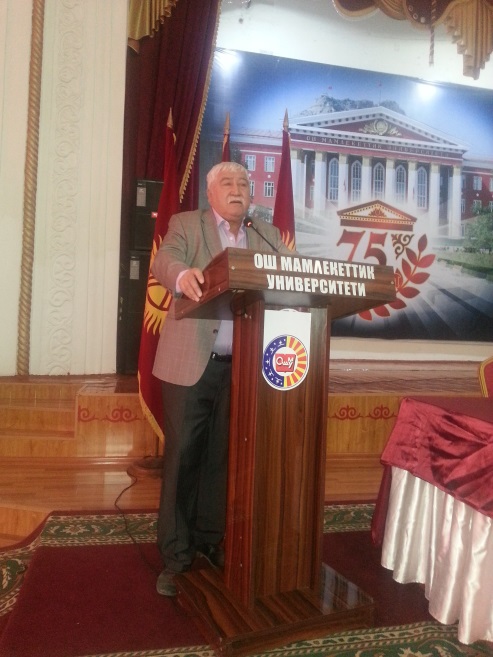 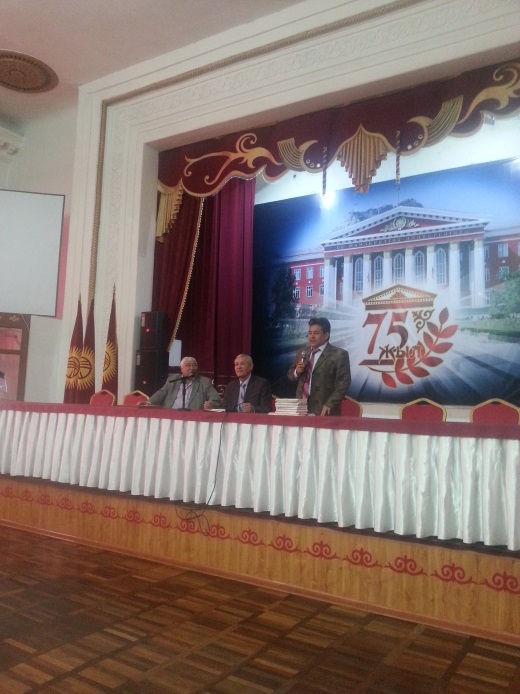 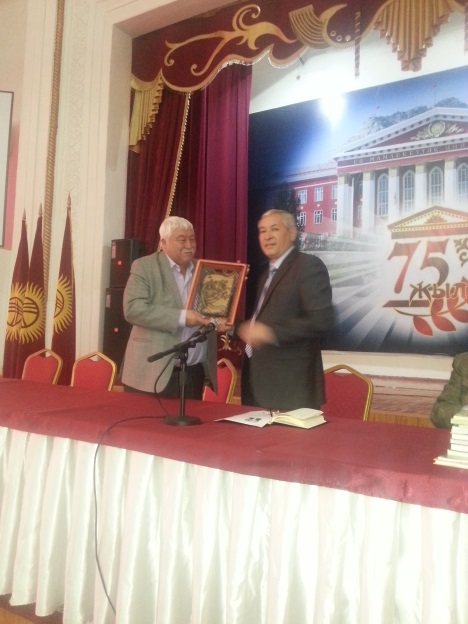 2. 25-октябрь, 2017-жылы тарых факультетинде Чехия мамлекетинин Батыш Чех университетинин философия жана искусство факультетинин деканы, т.и.д., PhD Павел Варжека Ош мамлекеттик университетинин тарых факультетинин профессордук-окутуучулук курамы жана студенттери менен жолугушууга келип, эки мамлекеттин кызматташтуусу жана достугу жөнүндө пикир алмашышты. Апрель айынын аягында тарых факультетинин деканы, т.и.к., доцент Смадияров С.А. жана Жалпы тарых жана ТОУ кафедрасынын башчысы, т.и.к., профессор Кадыров Т.Д. Чехияга (Пльзень шаары) сапарга чыгып келишти. 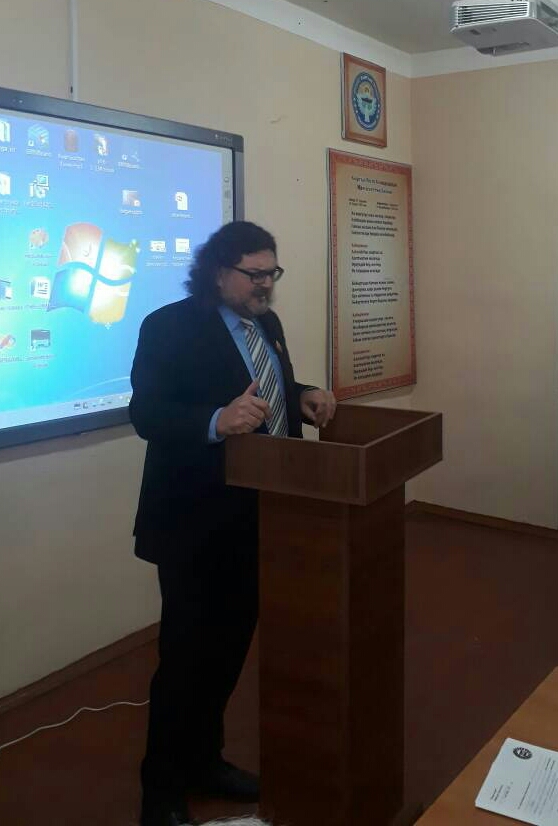 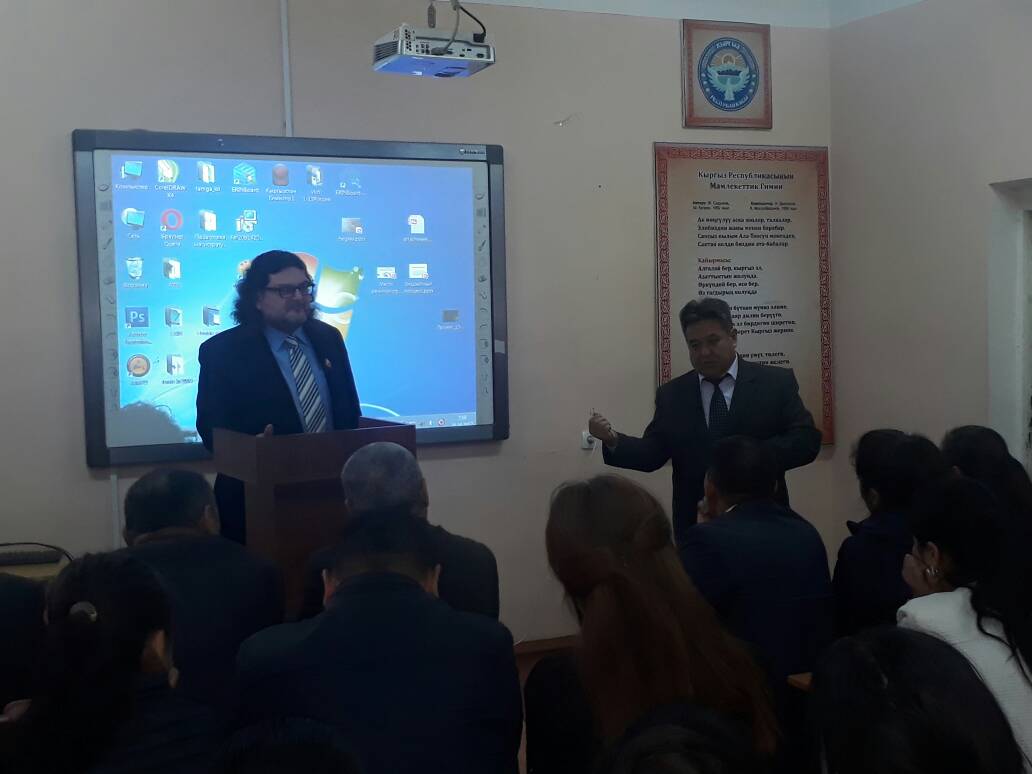 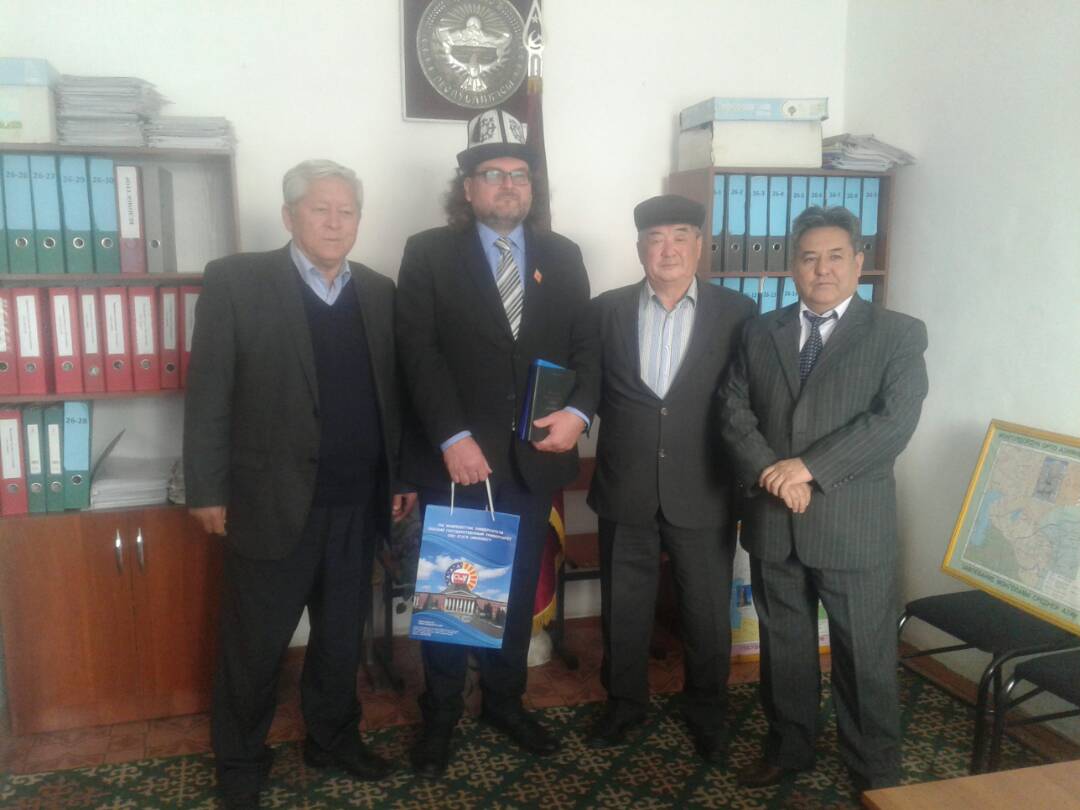 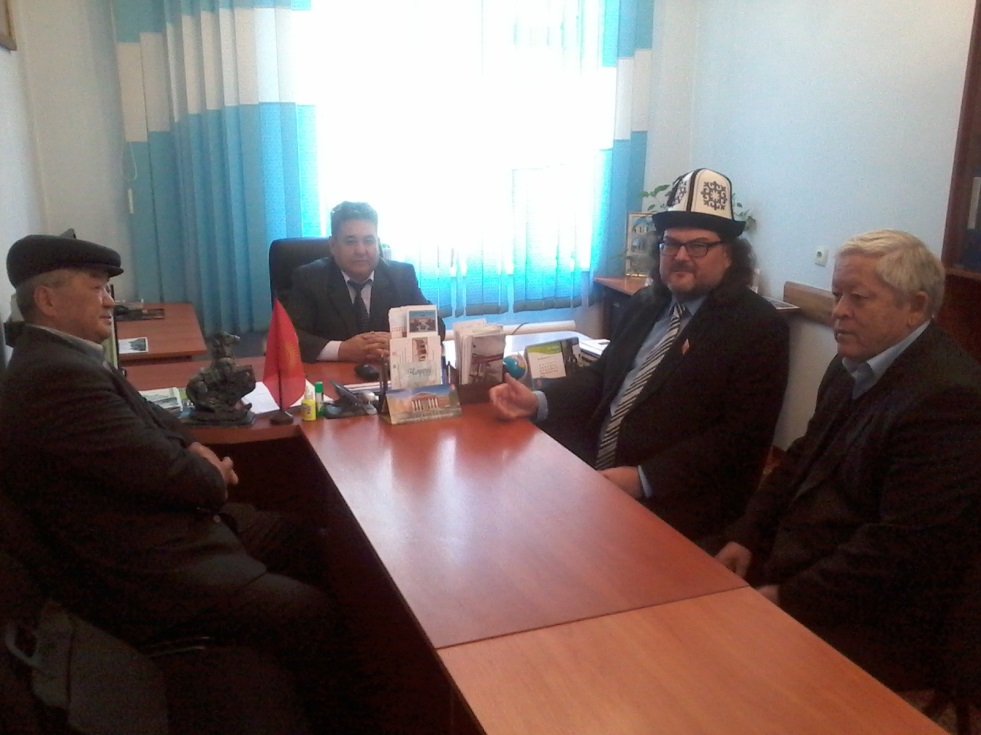 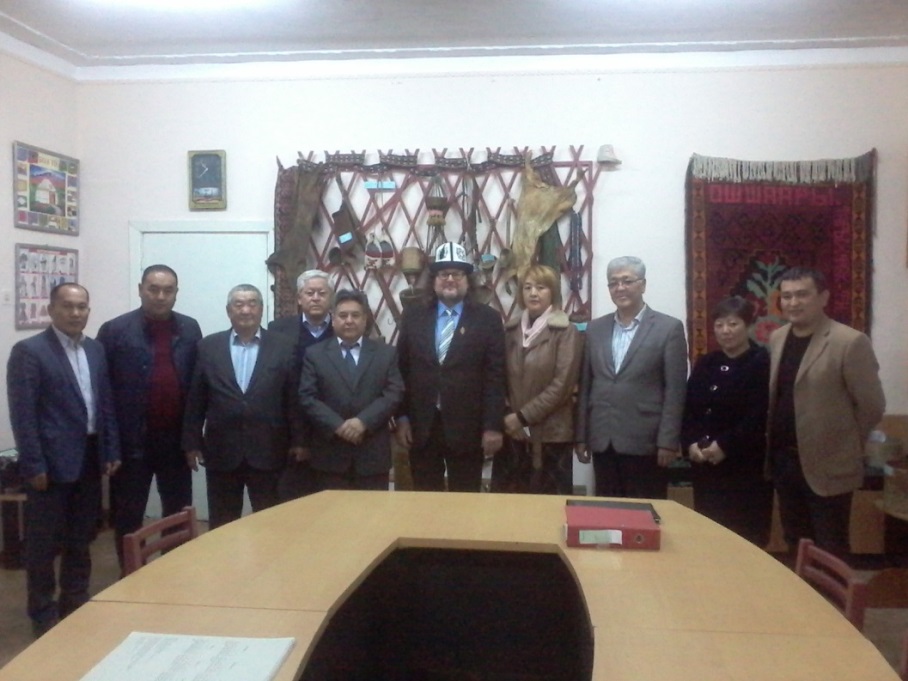 Кыргызстан тарыхы жана археология, этнология кафедрасынын улук окутуучусу Ураимов Урустам 2017-жылы 29-октябрдан  6-ноябрга чейин Кытайга (Пекин жана Үрүмчү шаарлары) тажрыйба алмашуу максатында илимий иш сапарда болду.2017-жылы 28-ноябрда тарых факультетинде ай сайын өткөрүлүп жаткан илимий-теориялык семинардын алкагында улук окутуучусу Ураимов У.Н. тажрыйба алмашуу максатында Кытайга болгон иш сапары боюнча билдирүү жасады.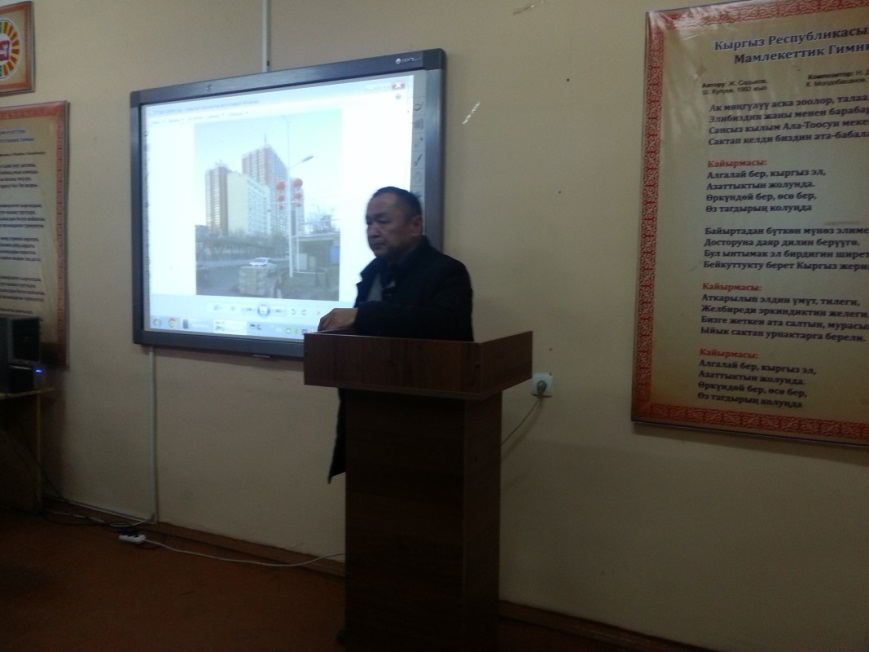 Илимий жанылыктар жана информациялык жаны технологиялар боюнча эл аралык конференцияларга, семинарларга ж.б.у.с. иш чараларга катышуу жолго коюлууда.Кафедранын мүчөлөрүнүн жакынкы жана алыскы чет өлкөлөргө конференцияларга, симпозиумдарга, ж.б. илимий иш-чараларга катышуусу, жыйынтыктарыИчки жана тышкы мобилдүүлүктү ишке ашыруу максатында иш-чаралар өткөрүлүүдө. Алсак, 1-ноябрь, 2017-жыл. Тарых факультетинин студенттери "Чет өлкөдө кантип окуп келүүгө болот?" деген темада ОшМУнун эл аралык байланыштар бөлүмүнүн башкы адиси Шеранова Нуржамал менен баарлашышты. Анда жалпы студенттерге эл аралык байланыштар бөлүмү тарабынан бир нече программалар сунушталды, ошондой эле, кызыккан суроолорго жоопторду алышты.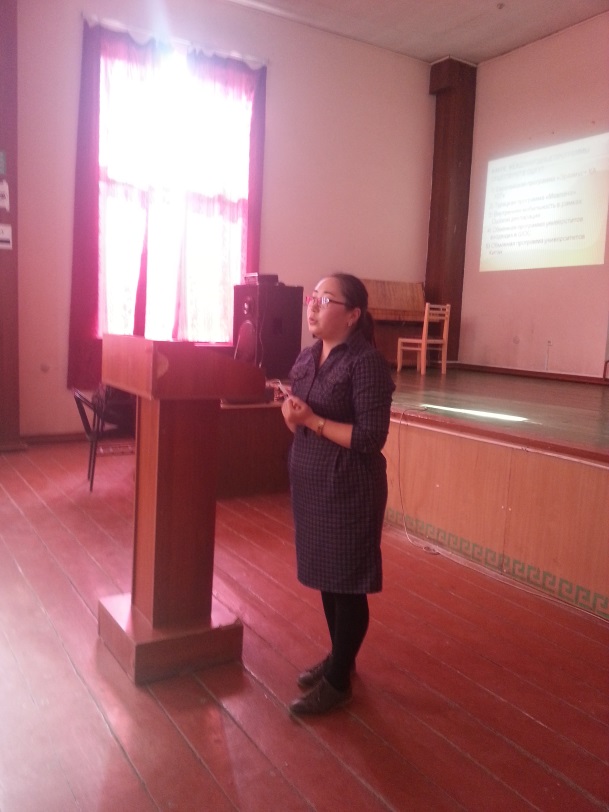 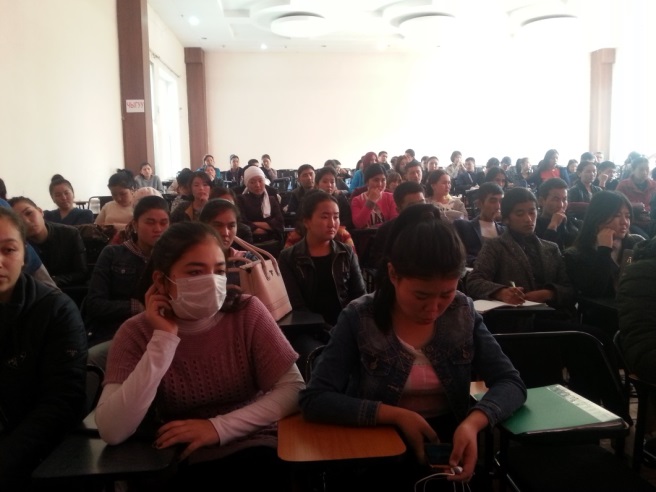 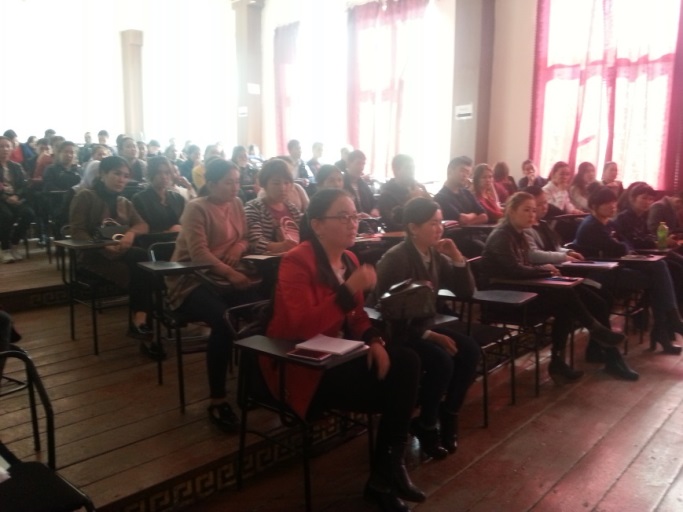 ОшМУга чет өлкөлүк ЖОЖдордон жана уюмдардан келишкен студенттер: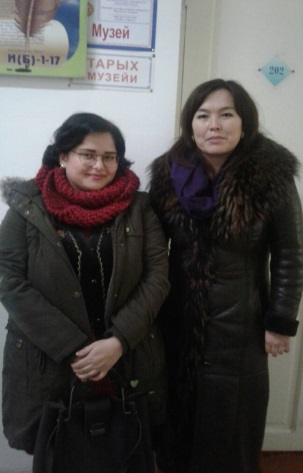 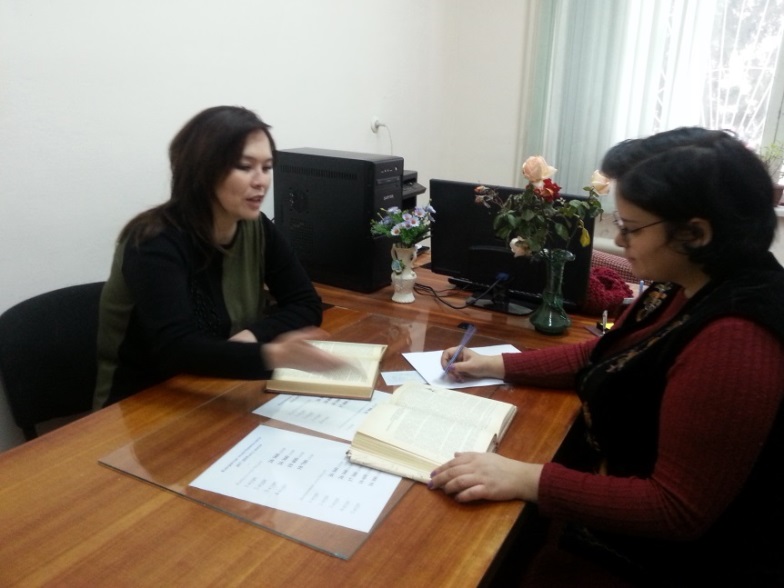 Академиялык мобилдүүлүк - 2014-2018-жж. (бакалавриат, магистратура, аспирантура, докторантура, Phd ж.б.) боюнча маалымат.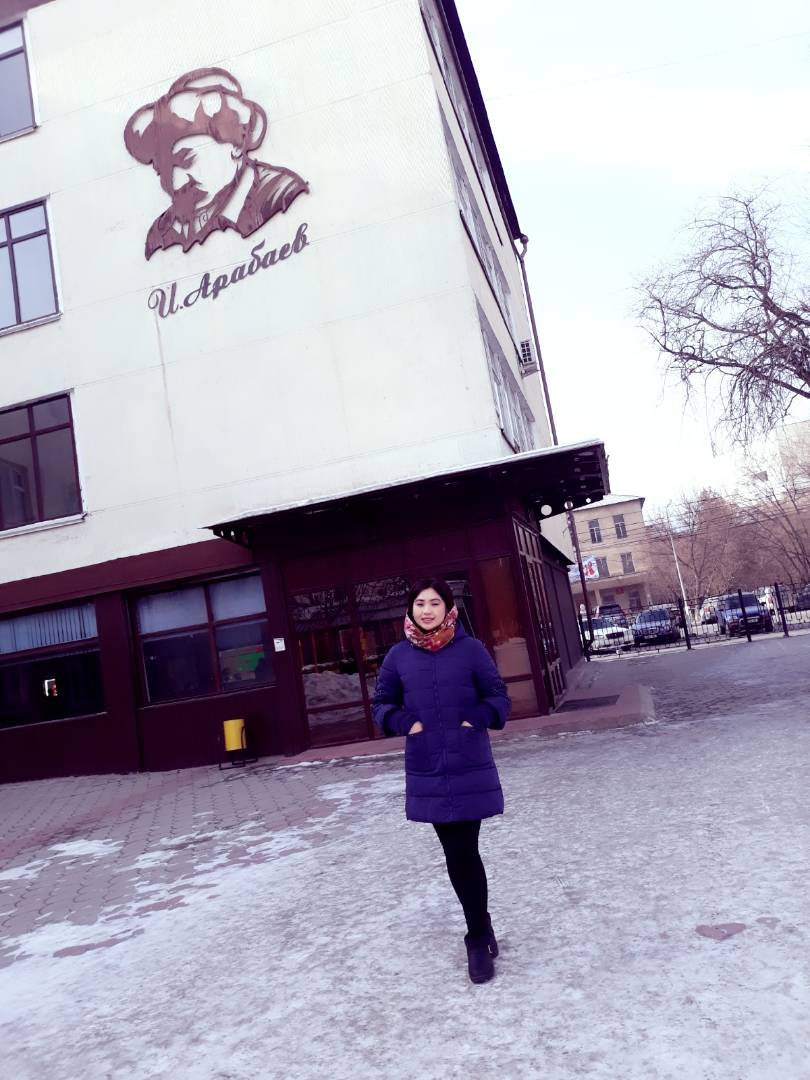 Абдисаттар кызы Айзада – И.Арабаев атындагы КМУ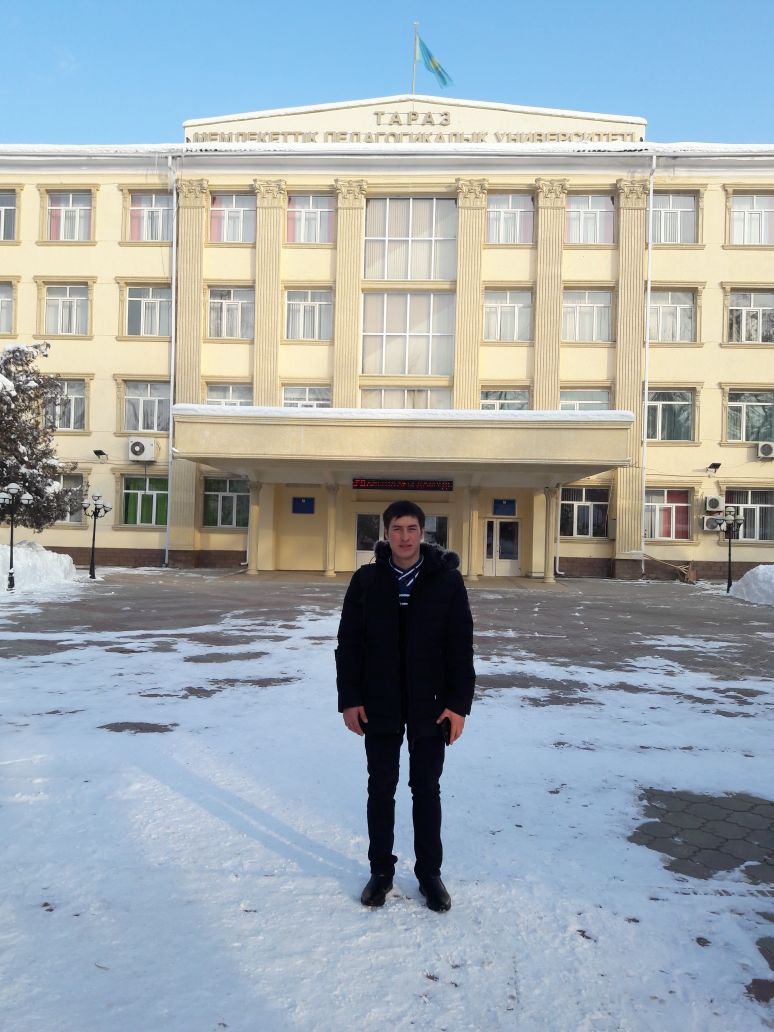 Раимберди уулу Кызырбек - Тараз мамлекеттик педагогикалык университетиТарых факультетинин студенттери 2017-2018-жылдагы окуу жылында музейдик-архивдик практиканы Кыргызстан тарыхы жана археология, этнология кафедрасынын доценти, т.и.к., Султанова М., улук окутуучу  Усманов Т. жана улук окутуучу Айтбаев Т. 2018-жылдын 12-15-апрелинде уюштуруп, И(б)-1-15 тайпасынын 13 студенти менен Өзбекстан Республикасындагы Андижан, Самарканд, Ташкент шаарына барып келишти.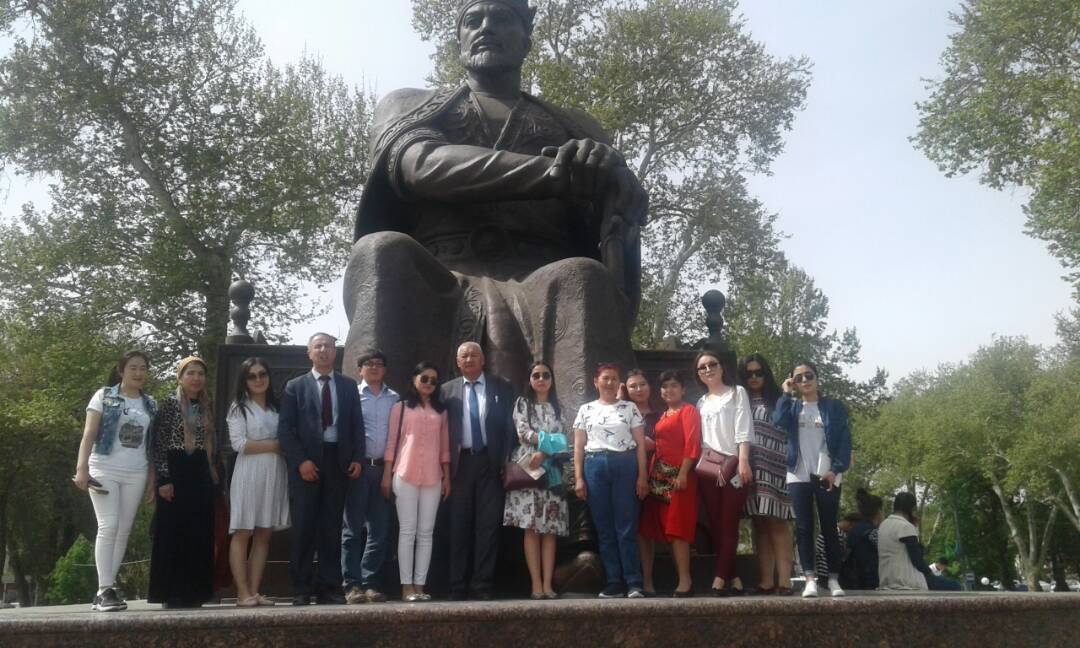 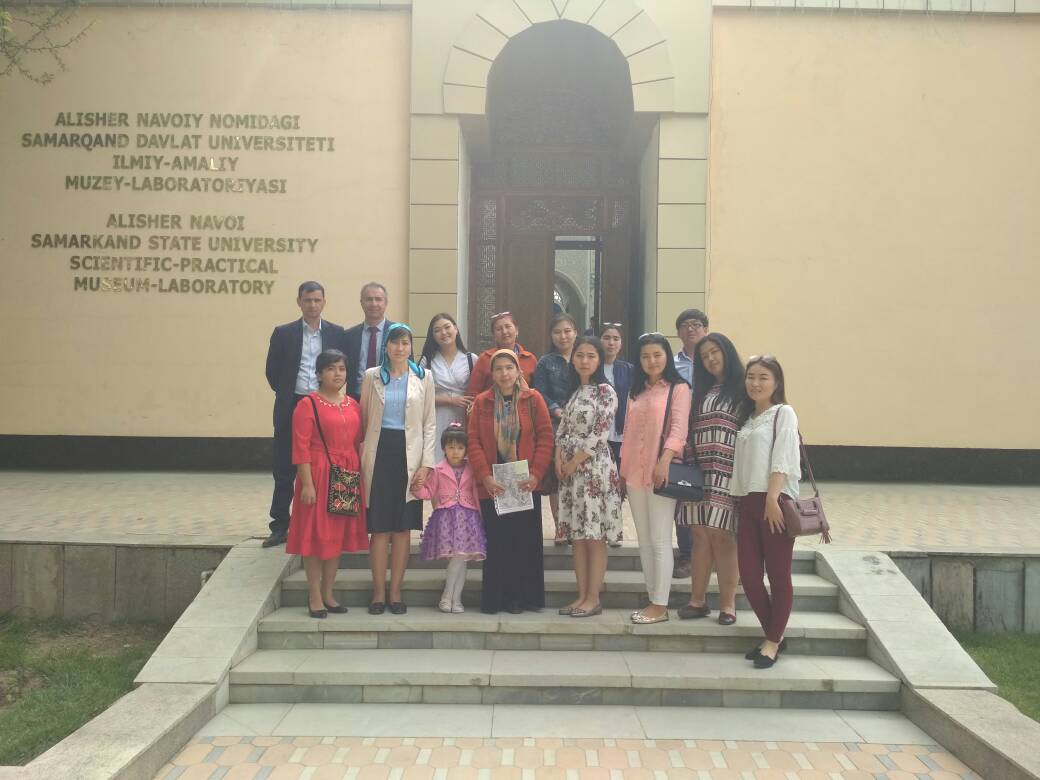 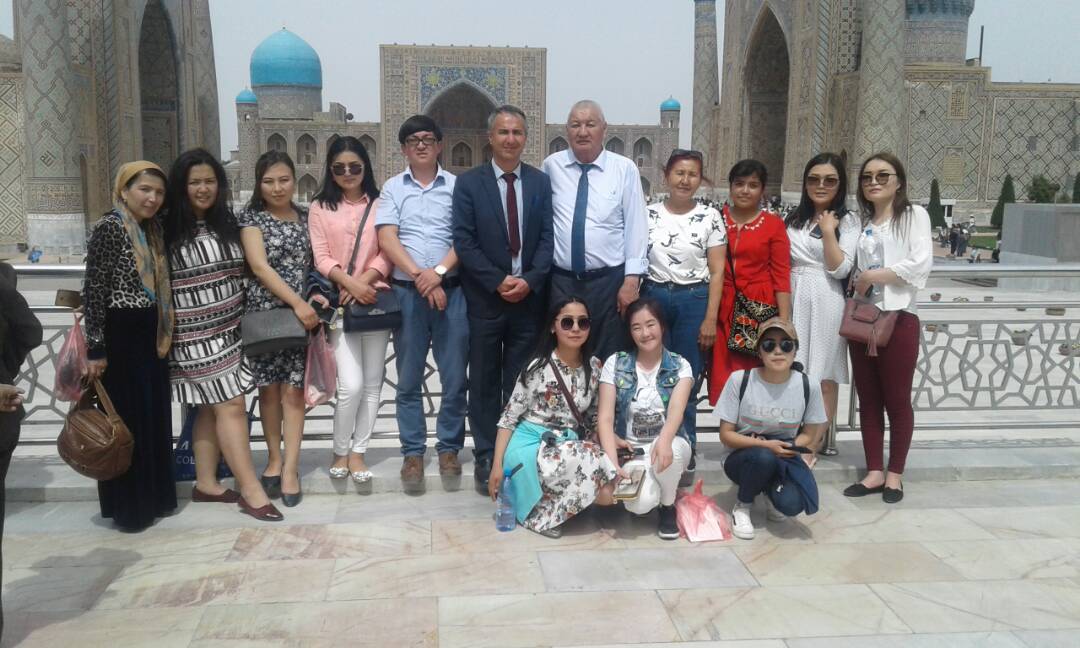 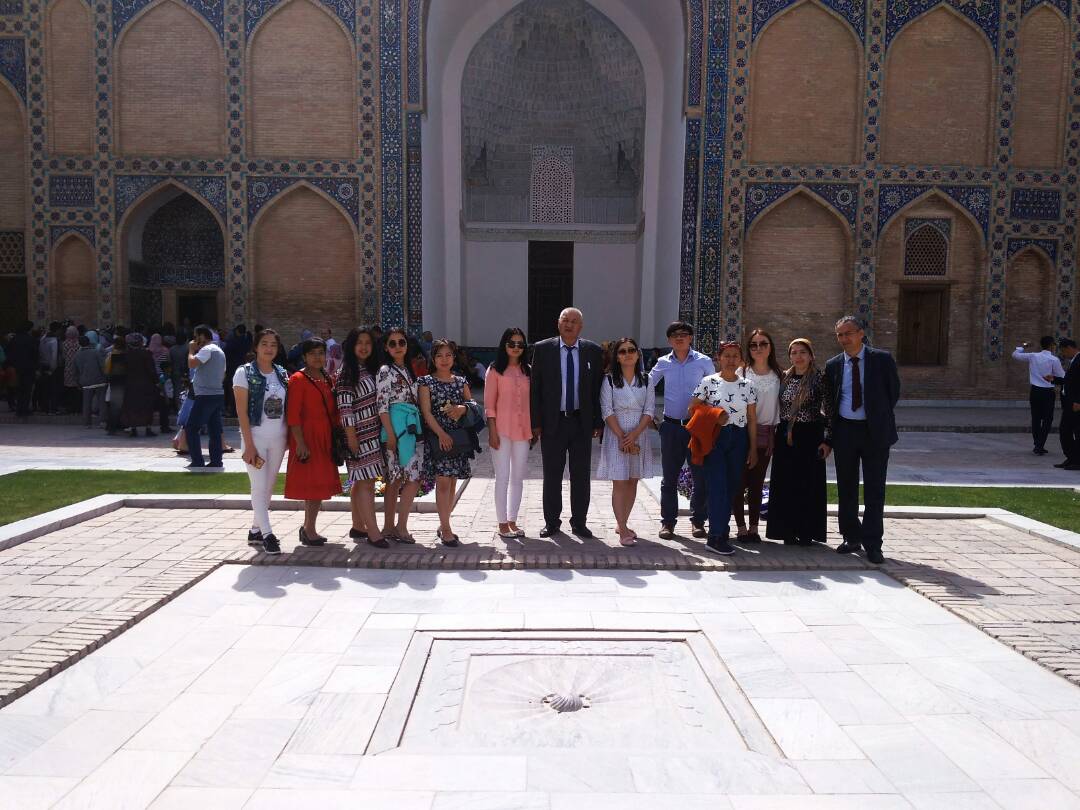 Билим берүүнү экспорттоо жана импорттоо боюнча иш алып барууФакультеттин студенттердин билимин экспорттоо боюнча эл аралык жогорку окуу жайларда окуп, өз ара билим тажрыйбаларын өркүндөтүп-өнүктүрүү максатында иш жүзүнө ашырылууда жана алар атайын түзүлгөн келишимдер менен ОшМУ кенен кызматташып, эл аралык жогорку окуу жайларга жиберилип окуп келишүүдө.  Чет мамлекеттердин (Өзбекстан, Казахстан, Тажикстан, Россия, Түркия, Кытай, Чехия, Венгрия ж.б.) университеттери менен илимий алакаларды түзүүгө жетишүү максатка ылайык болуп, Өзбекстандын Андижан шаарында 2018-жылы 17-майда «Жизнь и деятельность выдающегося государственного деятеля и полководца Кокандского ханства Алимкула Амир-и-Лашкара(1831-1865 гг.)» деген темада Андижан мамлекеттик университетинде эл аралык конференцияга баруу пландалууда. Ал эми 2018-жылдын 18-майында Ош мамлекеттик университеттин базасында Анжыян көтөрүлүшүнүн 120 жылдыгына арналган “Анжыян көтөрүлүшү: Орус отор саясатына каршы азаттык кыймылдардын башталышы жана анын проблемалары” аттуу эл аралык илимий-тажрыйбалык жыйын өтөт.Чет мамлекеттерден келип окуган студенттер: Россия Федерациясынын жарандары Усуббаев Хусниддин Акбарович, Эргашев Шухрат Авасович 1-курска кабыл алынган. Тажикстан Республикасынын жараны Айтиманбекова Жылдыз Турдуманбетовна китепкана таануу адистигине кирген, бирок тайпа түзүлбөй калгандыгына байланыштуу окубайт.Мевлана эл аралык программасына тарых факультетинин студенттеринен: Колпакова А., Суйутбеков Б., Суюнбаева М., Маматалиева Ж. сыяктуу студенттер катышууда жана учурда жооп күтүшүүдө.Ички жана тышкы мобилдүүлүктү ишке ашыруу жана академиялык мобилдүүлүк (бакалавриат, магистратура, аспирантура, докторантура, Phd ж.б.) боюнча маалымат.Чет элдик уюмдардан, фонддордон жана башка каржылануучу илимий-практикалык долбоорлордон университетке түздөн-түз келүүчү инвестицияларУчурда Чехия мамлекетинин Батыш Чех университети менен академиялык мобилдүүлүктүн алкагында иш жүргүзүлүүдө. Ошондой эле, Өзбекстан Республикасынын Андижан мамлекеттик университети менен алака түзүлүүдө. Көп тилдүү билим берүү принциптерин ишке ашырууКөп тилдүү билим берүү принциптерин ишке ашыруу боюнча тарых факультетинин окутуучулар жамааты үчүн ОшМУнун демилгеси менен уюштурулган ар бир окуу-жылынын кышкы каникул мезгилинде уюштурулуп, өткөрүлгөн курстарга жана семинарларга катышып, окутуучулар көп тил билүү приницбин иш жүзүнө ашырууда кыргыз, орус жана чет тилдер курсунан өтүп, сертификатарга ээ болууда. Андан сырткары, студенттер окуу жайдан сырткары, курстардан көп тил билүү принцибин иш жүзүнө ашыруу менен алек. Алар ар кандай чет тилдерди окуп үйрөнүп, сертификат алышууда жана академиялык мобилдүүлүктү иш жүзүнө ашырууга далалаттанышууда.№Иш чаранын аталышыӨткөрүлгөн мөөнөтүӨткөрүлгөн жайыИш чаранын максатыКатышуучулар жана өнөктөштөрИш чаранын жыйынтыгыУюштуруучулар 1Кыргызстандын этнологдорунун жана антропологдорунун эл аралык III конгресси13-14-июнь, 2016-жылОшМУ“Антропологиялык” илимдер диний, этностор аралык, “кландык” социалдык-саясий көйгөйлөрдү, ошондой эле өзүн өзү таануу маселелерин чечүүгө, түшүндүрүүгө жигердүү катышуусун камсыздооКР Президенттик аппаратына караштуу “Мурас” фонду, Кыргызстан антропологдорунун ассоциациясы, “Кыргыз тарых коому” эл аралык коомдук бирикмеси, “Диалог Евразия” коомдук фонду, Борбордук Азиядагы Америка университети,  Ош шаардык мэриясы, ОшМУ250 КР Президенттик аппаратына караштуу “Мурас” фонду, Кыргызстан антропологдорунун ассоциациясы, “Кыргыз тарых коому” эл аралык коомдук бирикмеси, “Диалог Евразия” коомдук фонду, Борбордук Азиядагы Америка университети,  Ош шаардык мэриясы, ОшМУ№Аты - жөнүКызматы Сапар убактысыМамлекет, шаарСапар иш-чарасы, объектисиКызматташтыктын максаты, багытыДонор, демөөрчү1Смадияров С.А.Тарых факультетинин деканы, т.и.к., доцент25-28-май, 2015-жылТүркия, КастамонуКыргыз-түрк мамилелерин өнүктүрүүдөгү орток түрк тарыхыилимий иш-чараТүркиядагы КРдин элчилиги, Кастамону университети (Туркия),ОшМУ2Смадияров С.А.Тарых факультетинин деканы, т.и.к., доцент21-23-октябрь, 2015-жылТүркия, СтамбулТүрк өлкөлөрүндөгү башкаруу системасыилимий иш-чараСтамбулдагы Маданият университети,ОшМУ3Смадияров С.А.Тарых факультетинин деканы, т.и.к., доцент31-март - 6-апрель, 2016-жыл.КЭР, Үрүмчү шаарыСинцзянь пед. университетиСинцзянь пед. университети менен тажрыйба алмашууОшМУ4Арстанов С.Т.и.к., доцент31-март - 6-апрель, 2016-жыл.КЭР, Үрүмчү шаарыСинцзянь пед. университетиСинцзянь пед. университети менен тажрыйба алмашууОшМУ5Адилбаев Ж.А.Т.и.к., профессор17-24-апрель, 2016-жыл.КЭР,Шанхай, ҮрүмчүШанхай, ҮрүмчүЧыгыш университети (Шанхай),Синцзянь пед. Университети, (Үрүмчү) тажрыйба алмашууОшМУ6Кадыров Т.Д.Т.и.к., профессор5-12-май, 2016-жыл.Түркия Республикасы,Стамбул, АнкараСтамбул, Анкара Анкара университети,тажрыйба алмашууОшМУ7Ураимов У.Н.Улук окутуучуноябрь,2017-жыл.КЭР,Шанхай, ҮрүмчүПекин, ҮрүмчүЧыгыш университети (Шанхай),Синцзянь пед. университети (Үрүмчү) тажрыйба алмашууОшМУ8Смадияров С.А.Т.и.к., доцент22-30-апрель, 2018-жылЧехия Республикасы, Пльзен шаарыПльзенБатыш Чех университети  (Пльзен), конок лекция окууОшМУ, Батыш-Чех университети9Кадыров Т.Д.Т.и.к., профессор22-30-апрель, 2018-жылЧехия Республикасы, Пльзен шаарыПльзенБатыш Чех университети  (Пльзен)конок лекция окууОшМУ, Батыш-Чех университети№Аты - жөнүМамлекет, шаар Сапар убактысыКызматы Сапар иш-чарасы, объектисиКызматташтыктын максаты, багытыДонор, демөөрчү1В.Я.Бутанаев Россия, Хакасия, Абакан, Н.Ф.Катанов атындагы Хакас мамлекеттик университети10-12-апрель, 2017-жылТ.и.д., профессорОшМУКонок лекция окууОшМУ2П.ВаржекаЧехия, Батыш Чех университети25-октябрь, 2017-жыл.РhD, докторОшМУКонок лекция окууОшМУ №АталышыӨткөрүлгөн жер жана убактысыКатышуучулардын         аты-жөнүЭскертүү1.HAS PARTICIPATED SUCCESSFULLY IN THE 2 nd INTERNATIONAL CONFERENCE ON SCIENTIFIC DEVELOPMENT IN EUROPE, HELD IN VIENNA, AUSTRIA January 22 th, 2017., Вена(Австрия)Чыныкеева Г.2.Революция 1917 года: новые взгляды и новые подходыСанкт-Петербург. 4-10- июня 2017 (Россия)Маразыков Н.3.Международная конференция “Антропология семьи”25-28-июнь, 2017.Минск (Беларуссия)Осмонова С.4.Altai Communities Symposium. Home-Family and Family Values.24-26-июль, 2017.Стамбул (Туркия)Осмонова С.5.IIIмеждународная конференция “Великая степь” 26-май, 2017.Астана(Казахстан) Жумашова Г.№Аты - жөнүБилим берүү баскычы (бак,магис.,PhD)Мобилдүүлүктүн мөөнөтүМамлекет, шаарЖөнөткөн ЖОЖАлмашуу ПрограммасыКаржылоонун түрү1Сумейра УналМагистратура2-курсСентябрь-декабрь,2017-жыл.Түркия, СтамбулСтамбулуниверситетиМевлана Стамбул университеттин жана жеке каржылоосу боюнча№Аты - жөнүФакультетБилим берүү программасы (багыты)Билим берүү баскычы (бак,магис.,PhD)Мобилдүүлүктүн мөөнөтү, семестриМамлекет, шаарКабыл алган ЖОЖАлмашуу ПрограммасыКаржылоонун түрү1Калпакова Айперитарых“Социалдык-экономикалык билим берүү”  Бакалавр (2-курс)Сентябрь-декабрь, 2016-ж.Турция, КастамонуКастамонууниверситетиМевлана (тышкы мобилдүүлүк)Жеке каржылоосунун эсебинен2ТурдыбайкызыНазиратарых“Социалдык-экономикалык билим берүү”  Бакалавр(3-курс)Январь-июнь, 2017-жыл.Кыргызстан, БаткенБаткен мамлекеттик университетиОш Декларациясы (ички мобилдүүлүк)ОшМУ3Раимберди уулу Кызырбектарых“Социалдык-экономикалык билим берүү”  Бакалавр(3-курс)Январь-июнь, 2018-жыл.Казахстан, ТаразТараз мамлекеттик педагогикалык университетиТышкы мобилдүүлүкОшМУ4Балтабай уулу Сооронбайтарых“Социалдык-экономикалык билим берүү”  Бакалавр(1-курс)Январь-июнь, 2018-жыл.Кыргызстан, Ысык-КөлК.Тыныстанов атындагы Ысык-Көл мамлекеттик университетиОш Декларациясы (ички мобилдүүлүк)ОшМУ5Абдисаттар кызы Айзадатарых“Социалдык-экономикалык билим берүү”  Бакалавр(2-курс)Январь-июнь, 2018-жыл.Кыргызстан, БишкекИ.Арабаев атындагы КМУОш Декларациясы (ички мобилдүүлүк)ОшМУ6Тешебаев Мамадалытарых“Социалдык-экономикалык билим берүү”  Магистратура (1-курс)Январь-июнь, 2018-жыл.Кыргызстан, БишкекИ.Арабаев атындагы КМУОш Декларациясы (ички мобилдүүлүк)ОшМУ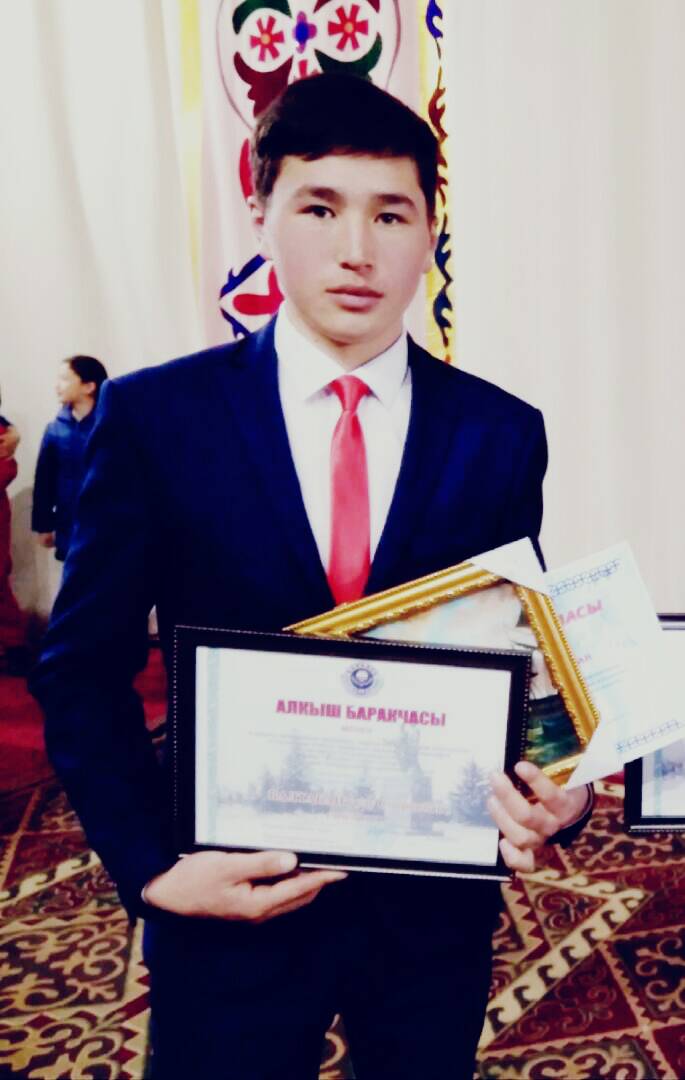 Балтабай уулу Сооронбай – К.Тыныстанов атындагы Ысык-Көл мамлекеттик университети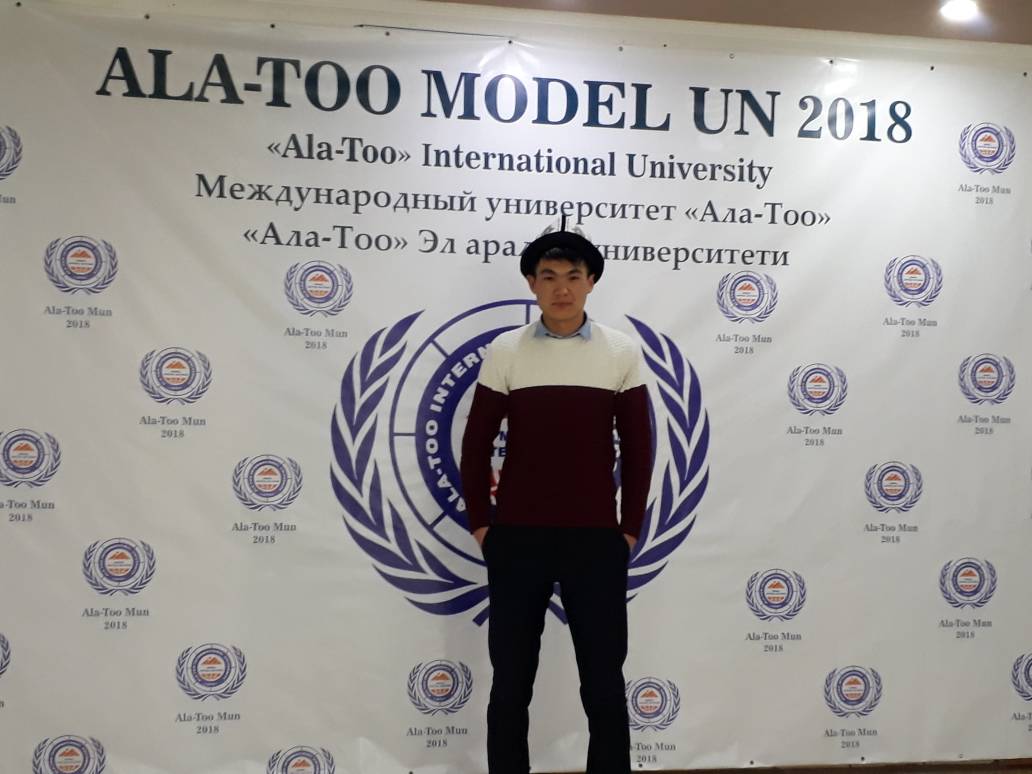 Тешебаев Мамадалы – И.Арабаев атындагы КМУ – магистрант, 1-курс